Муниципальное бюджетное общеобразовательное учреждение лицейМЕТОДИЧЕСКАЯ РАБОТАСИСТЕМА РАБОТЫ С ТЕКСТОМ ПРИ ОБУЧЕНИИ СЖАТОМУ ИЗЛОЖЕНИЮВыполнила:учитель русского языка и литературыНиколаева Ирина Альбертовна2016 г.СИСТЕМА РАБОТЫ С ТЕКСТОМ ПРИ ОБУЧЕНИИ СЖАТОМУ ИЗЛОЖЕНИЮ(СИСТЕМА ЗАДАНИЙ)СодержаниеВведение.Изложение  как традиционный вид работы по развитию связной речиОсновная часть2.1 Сжатое изложение как способ  проверки  необходимых коммуникативно-речевых умений 2.2 Особенности подготовки к сжатому изложению2.3. Методические требования, которым должно отвечать сжатое изложение2.4.  Приёмы компрессии (сжатия текста).3.     Заключение.  4.     Практическая часть Памятка «Как работать над сжатым изложением»              Пример сокращения текста              Практическая работа №1              Практическая работа №2              Практическая работа №35.  Список литературыВведениеИзложение  как традиционный вид работы по развитию связной речиВ данной работе представлена система заданий по обучению написания сжатого изложения.Изложение – традиционный вид работы по развитию связной речи, который включён в обязательный минимум содержания основных образовательных программ. С помощью изложения формируются навыки важнейших видов речевой деятельности – слушания и письма.Первая часть экзаменационной работы по русскому языку в 9-м классе предполагает написание сжатого изложения при слуховом восприятии исходного текста и позволяет оценить уровень овладения не только коммуникативной, но и лингвистической компетенцией.Сжатое изложение – это форма обработки информации исходного текста; воспроизведение основного содержания текста при сохранении композиционно-логической структуры, стиля и типа речи исходного текста. Сжатое изложение как способ  проверки  необходимых коммуникативно-речевых уменийСжатое изложение позволяет проверить комплекс необходимых жизненных умений, важнейшими из которых являются следующие коммуникативно-речевые умения:умение точно определять круг предметов и явлений действительности, отражаемой в тексте;умение адекватно воспринимать авторский замысел и строить высказывание, учитывая отношение автора к проблеме;умение вычленять главное в информации, правильно выделять макро и микротемы;умение сокращать текст разными способами, владеть навыками компрессии текста;умение правильно, точно, без искажений и лаконично излагать содержание текста в соответствии с его речевыми особенностями;умение находить и правильно использовать языковые средства обобщенной передачи содержания;умение понимать и передавать основную мысль исходного текста;умение понимать устную речь и воспроизводить её в письменной форме;умение выдерживать в работе стилевое и стилистическое единство и соблюдать речевые нормы.Сжатие текста происходит по двум направлениям: содержательная компрессия информации и языковое сжатие текста. Одно без другого невозможно.В основе изложения лежит подражание образцу. Но вместе с тем изложение активизирует как производящее, так и творческое мышление. В процессе работы над текстом школьники учатся анализировать, синтезировать, выделять главное, определять тему, основную мысль.Особенности подготовки к сжатому изложениюЧто необходимо учитывать при подготовке к сжатому изложению:1.При установке на сжатое изложение важно знать, что восприятие читающего более сосредоточено, чем восприятие слушающего. Поэтому на первых этапах обучения необходимо зрительное восприятие текста.2.Слушание исходного текста часто превращается в механическую деятельность ученика, когда он теряет способность смыслового восприятия текста. Отсюда непонимание авторского замысла, проблемы и идеи исходного текста. Поэтому одна из задач состоит в том, чтобы научить школьников слушать, включая при этом такие механизмы, как внимание, память и мышление.3.Написание сжатого изложения требует следующих умений перерабатывать информацию звучащей речи: разграничивать существенную информацию и дополнительную, второстепенную, исключать незначительные детали и обобщать однородные явления и факты, подбирать языковые средства, чтобы кратко, в обобщённой форме передавать воспринятую информацию.4.Обучение сжатому изложению, предполагает такую систему работы, в которой, с одной стороны, осуществляется опора на определённый теоретический фундамент (речеведческие понятия), с другой, – чёткое вычленение того, чему нужно научить, с какими особенностями текста нужно познакомить школьников, какие умения будут формироваться и совершенствоваться.5.В этих целях важно определить, какие речеведческие понятия соответствуют основным признакам текста.Методические требования, которым должно отвечать сжатое изложениеСжатое изложение должно отвечать следующим методическим требованиям:- сохранение последовательности в изложении событий;- наличие предложений, выражающих мысль, общую для каждой смысловой части;- установление смысловой и грамматической связи между предложениями;- использование уместных, точных и лаконичных языковых средств обобщённой передачи содержания.При работе над сжатым изложением необходимо уделять внимание тому, чтобы у учеников в результате сжатия исходного текста получился не его более или менее удачный тезисный план или конспект, а связный, логичный текст.Сжатое изложение (приёмы компрессии текста)Сжатие текста - это преобразование, при котором текст заменяется более кратким по объему изложением. При этом не допускаются смысловые искажения и утрата значимых положений. К приемам компрессии (сжатия) текста относятся: 
Исключение - вводных слов;- однородных членов предложения;- повторов;- однотипных примеров;- риторических вопросов и восклицаний;- цитат;- деталей, которые не влияют на ход авторской мысли;- пояснений;- рассуждений;- описаний;- слов, предложений, которые могут быть удалены без ущерба для содержания.При исключении необходимо: 

- Выделить главное с точки зрения основной мысли текста, затем убрать ненужные подробности и детали. 
- Объединить полученное, используя основные средства связи между предложениями.  Возможность сокращения текста чаще всего основана на явлении избыточности речи. 

Сказка живет везде, во всем: в деревьях, листьях, в самом ветре, в земле, в кресле, в доме, в марте, в тебе самом. (Е.Кривченко) (22 слова) 

избыточными являются однородные обстоятельства, конкретизирующие обобщающие слова везде, во всем. Уберем эти однородные обстоятельства. Смысл предложения не изменится: Сказка живет везде, во во всем (5 слов) Обобщение или объединение 
- парцеллированных предложений; 
- ряда предложений, связанных одной мыслью; 
- частей предложений; 
- конкретных, единичных фактов, событий, явлений 

При объединении необходимо 

- Найти в тексте мелкие, единичные факты. 
- Найти в них общее. 
- Объединить эти факты на основе общего. 
- Сформулировать получившееся предложение.  Сказки научат тебя быть добрым, ты увидишь, что они смогут выручить из любой беды, в которую ты можешь угодить. Сказки покажут как веселый, но слабый может победить сильного, но хмурого. (30 слов
Сказки научат доброте, оптимизму, выручат из беды. (7 слов) Замена
- однородных членов обобщающим словом; 
- сложного предложения – простым; 
- части предложения или ряда предложений общим понятием или выражением; 
- прямой речи – косвенной; 
- части текста одним предложением; 
- части предложения местоимением и т.д.  При замене необходимо 

- Найти слова, смысловые части или предложения, которые можно сократить с помощью замены обобщающим словом, простым предложением и т.д. 
- Сформулировать получившееся предложение. 

Сказки любят взрослые и дети, сильные и слабые, добрые и не очень. (12 слов) Сказки любят все. (3 слова ) Сочетание исключения и обобщения (объединения) 
Сказки... как прекрасен и увлекателен ваш мир. Мир, в котором всегда торжествует добро, где умный всегда побеждает глупого, хороший - плохого, и в финале, как правило, все счастливы. Нет, конечно, и среди вас есть такие, после которых становится грустно и хочется плакать. Но это святая грусть и святые слезы. Они очищают. (50 слов) Мир сказок, где торжествует добро, прекрасен и увлекателен, даже если они вызывают святые грусть и слёзы, помогающие нам стать лучше.(20 слов) Сочетание исключения и замены 
Бывают, правда, и злые сказки, в которых все наоборот. Но ведь и люди тоже бывают злые. А между прочим, даже среди вас, людей, злых значительно меньше, чем добрых, а уж про сказки-то и говорить не приходится. Да и злой-то сказка становится от того, что кто-то обидел ее, сломал, согнул грубыми руками. Ведь сказки не могут быть злыми от природы, такими их делаете вы, люди.(64 слова) 

Бывают и злые сказки, как и люди, которые их сделали. Но хороших людей, как и сказок, значительно больше. (18 слов) Сочетание замены, исключения и объединения 
Вы, люди, специально, а чаще случайно, забыв о той поре, когда вы еще верили сказкам, причиняете друг другу боль. Вы, люди, забываете о всё исцеляющей доброте сказок и мечетесь в жизненном тупике, ища выхода и не видя его. А ведь он поразительно прост. Надо верить в чудеса. Верить и жить. Жить так, чтобы жизнь превращалась только в добрые и веселые сказки.(61 слово)
Люди, забывая о великой силе сказок, обижают друг друга, не находят выхода из жизненных ситуаций. А выход прост: надо верить в чудеса и жить, превращая жизнь в добрые сказки.(29 слов) Что нельзя удалять из текста?
- основные детали, помогающие понять авторскую идею; 
- аргументы автора, используемые им для доказательства основной мысли. ЗаключениеВ настоящее время текст является основной дидактической единицей на уроке русского языка. Поэтому необходимо вести целенаправленную работу с текстами различных типов и стилей, необходимо уделять внимание их созданию. Эффективность работы над текстом зависит от правильного выбора методов и приемов презентации учебного материала и подготовленности.Чтобы помочь учащимся овладеть всеми этими умениями, учителю необходимо прежде самому вооружиться технологией формирования главного читательского умения – умения анализировать, интерпретировать, рецензировать художественное произведениеПРАКТИЧЕСКАЯ ЧАСТЬПамятка «Как работать над сжатым изложением»
При первом чтении: 
- Внимательно прослушайте текст, чтобы понять его содержание. 
- Определите тему текста (о чем текст?), идею (чему учит текст?). 
- Определите стиль текста, тип речи (описание, рассуждение, повествование), а затем сохраняйте особенности этого типа речи при написании изложения. 
- Запомните последовательность событий, рассуждений. 
- Определите количество абзацев, ключевые слова. 
- Составьте подробный план текста, выделяя микротемы каждой части и озаглавливая их. 
- Пишите названия пунктов плана, оставляя место для записи ключевых слов. Как составить план. 
1. Выделив в абзацах опорные слова и словосочетания, получите назывной план. 
2. Поставив ворос к каждому абзацу, получите вопросный план. 
3. Ответив на вопрос кратко, получите тезисный план. 

После второго чтения 

- Разделите текст на смысловые части. 
Начинайте работу по компрессии текста. Помните: сжимая текст, необходимо передать главное в каждом абзаце и во всем тексте в целом, а для этого исключите второстепенную информацию, обобщите единичные факты, замените конкретное обобщающим. Сохраняйте особенности языка данного текста в изложении, используйте авторские ключевые слова и словосочетания. 
- Напишите сжатое изложение каждой части, свяжите их между собой, чтобы получился текст. 
- Следите, чтобы содержание исходного текста было передано без искажений. 
- Напишите черновик изложения, внимательно проверьте его. Пример сокращения текста
Исходный текстТишина - вот самый большой дефицит на земном шаре. Постоянное тарахтенье разнообразных автомобилей, тракторов, мотоциклов, поездов, самолётов, от шума которых современный человек не спасается даже в своём жилище, даже ночью оглушают планету и делают  её малопригодной для жизни. Но это стоит нервов, нервов и нервов. И сердца. И психики. Поэтому  наряду с тишиной становится дефицитной на земном шаре и валерьянка.      Прибавьте к этому современные скорости, ядовитые газы, которые ежедневно вдыхает городской житель, прибавьте ощущение острого цейтнота, прибавьте переизбыток всевозможной информации. Прибавьте к этому скученность, обусловленную городами, и вы поймёте, почему в аптеке трудно натуральный валерьяновый корень.    Желая добыть корень  подлинной дикой валерианы, я пошел в лес и  там нашел  ее, растущую в тени.  Вот растение, которому  в наш суматошный век истрёпанных нервов, изнурительных бессониц и сдвинутой с места психики надо  бы поставить красивый памятник: валериана, подобно матери, успокоит и усыпит, вернет так необходимое всем нам душевное равновесие. (По В. Солоухину) При первоначальной работе с текстом можно воспользоваться таблицей, которая наглядно покажет, как вы работали. Для этого следует: текст разделить на абзацы;  вычленить существенную информацию; используя уже известные способы сокращения текста, убрать второстепенную информацию;  объединить получившийся текст; отредактировать его, если в этом есть необходимость. Вот текст В. Солоухина в сокращённом нами варианте: Тишина - самый большой дефицит на Земле.  Шум транспорта, проникая в дома, даже ночью делает  планету малопригодной для жизни. Но это стоит здоровья. Поэтому  наряду с тишиной становится дефицитной на Земле и валерьянка.  Прибавьте к этому скорости, грязный воздух, спешку, нехватку времени, переизбыток информации, городскую скученность, и вы поймете, почему  трудно  купить натуральный валерьяновый корень. Желая добыть корень подлинной дикой валерианы, я пошел в лес и  нашел  её. Вот растение, которому  надо  бы поставить памятник: валериана успокоит и усыпит, вернет так необходимое всем нам душевное равновесие. (85 слов) Теперь, наряду с содержательным приёмом сокращений текста, необходимо использовать и языковые средства: заменим словосочетание корень подлинной дикой валерианы местоимением его, а местоимение её - словом валериана: Прибавьте к этому скорости, грязный воздух, спешку, нехватку времени, переизбыток информации, городскую скученность, и вы поймете, почему  трудно  купить натуральный валерьяновый корень. Желая добыть его, я пошел в лес и  нашел  валериану. Вот растение, которому  надо  бы поставить памятник: валериана успокоит и усыпит, вернет так необходимое всем нам душевное равновесие. Заменим словосочетание вот растение, которому местоимением ему, слово валериана - словом растение и в итоге получается такой текст: Тишина - самый большой дефицит на Земле.  Шум транспорта, проникая в дома, даже ночью делает  планету малопригодной для жизни. Но это стоит здоровья. Поэтому  наряду с тишиной становится дефицитной на Земле и валерьянка.  Прибавьте к этому скорости, грязный воздух, спешку, нехватку времени, переизбыток информации, городскую скученность, и вы поймете, почему  трудно  купить натуральный валерьяновый корень. Ему  надо  бы поставить памятник: валериана успокоит и усыпит, вернет так необходимое всем нам душевное равновесие. (70 слов) Мы сжали второстепенную информацию из предложенного текста, и в нашем изложении остался только его главный смысл. Что нельзя удалять из текста? Нельзя удалять: авторский тезис; аргументы автора, используемые им для доказательства основной мысли; вывод автора. Практическая работа №1Продемонстрируйте полученные знания на следующем тексте. Сократите его, указав приёмы сжатия, которые необходимо знать, чтобы умело пользоваться ими на экзамене. Таблицу запишите в тетради по русскому языку. Практическая работа №2Поработаем с текстом из Открытого Банка заданий ФИПИ. Вооружившись знаниями о способах сжатия текста и способах связи предложений в тексте, выполните компрессию текста (текст для удобства работы уже разделён на абзацы). Не забудьте посчитать количество слов в каждом абзаце и во всём изложении (их должно быть не менее 70).  Можно ли одной исчерпывающей формулой определить, что такое искусство? Нет, конечно. Искусство – это очарование и колдовство, это выявление смешного и трагедийного, это мораль и безнравственность, это познание мира и человека. В искусстве человек создаёт свой образ как нечто отдельное, способное существовать вне его самого и остаться после него как его след в истории.  Момент обращения человека к творчеству, быть может, является величайшим открытием, не имеющим себе равного в истории. Ведь через искусство каждый отдельный человек и народ в целом осмысляет свои особенности, свою жизнь, своё место в мире. Искусство позволяет соприкоснуться с личностями, народами и цивилизациями, отдалёнными от нас временем и пространством. И не просто соприкоснуться, а узнать и понять их, потому что язык искусства универсален, и именно он даёт возможность человечеству ощутить себя как единое целое. 

Вот почему ещё с глубокой древности сформировалось отношение к искусству не как к развлечению или забаве, а как к могучей силе, способной не только запечатлеть образ времени и человека, но и передать его потомкам. (161 слово) 
(По Ю. Бондареву) Проверьте, не удалена ли главная информация текста, нет ли речевых и логических ошибок.  Сжатый текст и приёмы сжатия запишите в тетрадь по русскому языку. Практическая работа №3Составьте все виды планов на примере следующего текста. Притча - это не выдуманный рассказ, это, в первую очередь, повествование о реальных событиях, происходивших во все времена. Из поколения в поколения притчи передавались из уст в уста, дополняясь подробностями, какими-то деталями, но при этом не утратили своей мудрости и простоты. В разные времена, в разных странах многие люди при принятии ответственных решений искали ответ в притчах и поучительных историях, дошедших до наших дней. Так для чего же они нужны? В притчах описаны истории, которые происходят с нами в повседневной жизни каждый день. Если вы обратите внимание, то наверняка заметите, что многие события, описанные в притчах, очень схожи с нашими каждодневными ситуациями. И вопрос в том, как на это реагировать. Притча учит смотреть на вещи трезво и поступать мудро, без излишней эмоциональности. Мудрость и проницательность древних философов и до сих пор поражают своей простотой. Мы часто в повседневной жизни критикуем других людей, выражаем недовольство, нервничаем, а на самом деле, всё, что нам не нравится - есть в нас самих. И именно притчи учат нас находить в себе и искоренять те качества, которые нас раздражают в других людях. 
(По материалам Интернета) 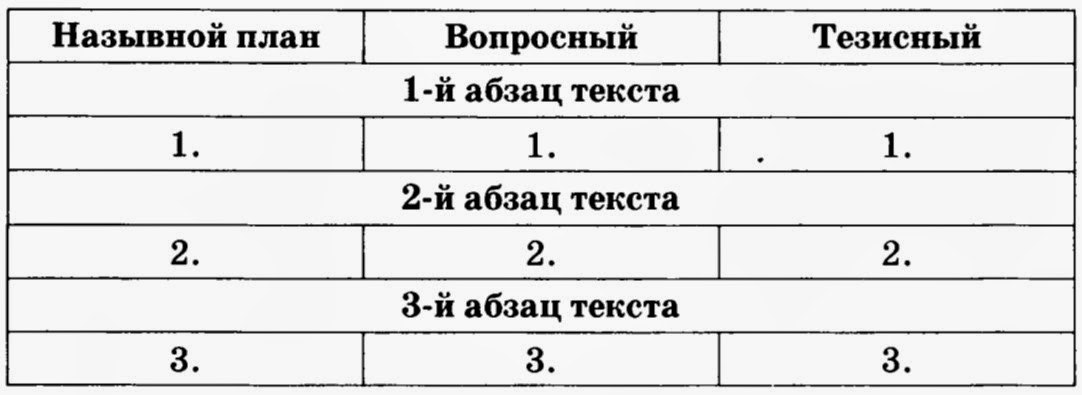 Список использованной литературы.Александрова О.М. и другие. О новой форме экзамена по русскому языку в 9 классах общеобразовательных учреждений Российской Федерации./ Русский язык в школе № 1 2007 с.3Добротин И.Н. Упражнения по трансформации и моделирования текста/ Русский язык в школе № 4 2007 с.24Куманяева А.Е. Изложение на выпускном экзамене: учебное пособие. М.:Издательство «Экзамен», 2006Львова С.И. ГИА 2010. Русский язык: 9 класс.- М.:Эксмо, 2010Мальцева Л.И. Русский язык. 9 класс. Итоговая аттестация 2010: Учебно-методическое пособие.- М.: НИИ школьных технологий, 2010 Пахнова Т.М. Комплексная работа с текстом как путь подготовки к итоговой аттестации в 9 классе./ Русский язык в школе № 1 2010 с.3Сенина Н.А. Русский язык. 9 класс. Подготовка к государственной итоговой аттестации.- Ростов н/Д:Легион, 2011 Сидорова Г.А. Об одном из приёмов сжатия текста/ Русский язык в школе № 1 2010 с. 8Степанова Л.С. ГИА 2009: Русский язык: тренировочные тематические задания.- М.: Эксмо, 2009Угроватова Т.Ю. ГИА по русскому языку: Учебно- тренировочные тесты и другие материалы для 9 класса.- М.: АСТ; СПб.:Астрель-СПб, 2009 Хаустова Д.А. Работа с текстом при подготовке к сжатому изложению в 9 классе./Русский язык в школе №1 2010 с. 17Цыбулько И.П. и другие. Государственная итоговая аттестация выпускников 9 классов в новой форме. Русский язык. 2011/ ФИПИ.- М.:»Интеллект-Центр» 2011Исходный текст Как сократить (1)Тишина - вот самый большой дефицит на земном шаре.  (8 слов) Оставим  без существенных изменений это предложение, так как оно важно в развитии авторской мысли, лишь исключим слово «вот» и заменим словосочетание «(на) земном шаре» словом  (на) Земле):  Тишина - самый большой дефицит на Земле. (6 слов) (2)Постоянное тарахтенье  разнообразных 
автомобилей, тракторов, мотоциклов, поездов, самолетов, от шума которых современный человек не спасается  даже в своем жилище,  даже ночью оглушают планету и  делают её малопригодной  для жизни.  (29 слов) а) Ряд однородных дополнений  заменим обобщающим словам транспорт. б)Заменим придаточное предложение от шума которых современный человек не спасается  даже в своем жилище  словосочетанием проникая в дома.  в) Исключим сказуемое оглушают: Шум  транспорта, проникая в дома, даже ночью делает  планету малопригодной для жизни. (15 слов) (3) Но  это   стоит нервов, нервов  и нервов. (4) И сердца.  (5) И психики.  (11 слов) а) Объединим эти три парцеллированных предложения, оставив союз но, который используется как средство связи с предыдущим предложением. б) Заменим подчеркнутые слова обобщающим понятием здоровье: Но это стоит здоровья. (4 слова) (6) Поэтому  наряду с тишиной становится дефицитной на земном шаре и валерьянка.  (11 слов) Оставим без изменений это предложение, так как оно продолжает основную  авторскую  мысль, лишь заменим словосочетание на Земном шаре словом на земле: Поэтому  наряду с тишиной становится дефицитной на земле и валерьянка.  (10 слов) (7)Прибавьте к этому современные скорости, ядовитые газы, которые ежедневно вдыхает городской житель, прибавьте ощущение острого цейтнота, прибавьте переизбыток всевозможной информации. (8) Прибавьте к этому скученность, обусловленную городами, и вы поймёте, почему в аптеке трудно натуральный валерьяновый корень.   (37 слов) а) исключим  повторы подчеркнутых слов и близких понятий;  вводные предложения; придаточные  предложения б) заменим часть предложения ядовитые газы,  которые  ежедневно  в  больших  количествах  вдыхает  каждый  городской житель словосочетанием грязный воздух  в) объединим 7-ое и 8-ое предложения:  Прибавьте к этому скорости, грязный воздух, спешку, нехватку времени, переизбыток информации, вредные привычки, очереди, городскую скученность, и вы поймёте, почему  трудно  купить натуральный валерьяновый корень. (25 слов)    (9) Желая добыть корень  подлинной дикой валерианы, я пошел в лес и  там нашел  её, растущую в тени.  (17 слов) Оставим без изменений это предложение, так как оно продолжает авторскую мысль, лишь исключим слово там и причастный оборот. Желая добыть корень  подлинной дикой валерианы, я пошел в лес и  нашел  её. (13 слов) 10) Вот растение, которому  в наш суматошный век истрёпанных нервов, изнурительных бессониц и сдвинутой с места психики надо  бы поставить красивый памятник: валериана, подобно матери, успокоит и усыпит, вернет так необходимое всем нам душевное равновесие. (33 слова) а) исключим  подчеркнутую часть придаточного предложения: это лишь дополнение к уже известной информации;  определения красивый; сравнение подобно матери.  Вот растение, которому  надо  бы поставить памятник: валериана успокоит и усыпит, вернет так необходимое всем нам душевное равновесие. (18 слов)    144 слова 85 слов Исходный текст Приемы сокращения Сжатый текст 
Много лет развивается новое направление в науке – позитивная психология. Его представители исследуют пути, на которых каждый может стать более счастливым. Один из методов, который эти психологи рекомендуют особенно часто, состоит в том, чтобы просто записывать в дневник – несколько раз в неделю в течение нескольких минут – все то, что доставило нам удовольствие. Чаще всего речь идёт об очень простых вещах: о прогулке солнечным днём, о неожиданной улыбке на лице строго учителя... Поскольку это упражнение привлекает наше внимание к тому, что нас радует, уже то, что мы регулярно записываем этот позитивный опыт, улучшает настроение и мы чувствуем удовлетворённость жизнью. (83 слова) 
Есть ещё способ сделать мир лучше: написать письмо для того, чтобы сказать "другому" спасибо за всё, что он подарил нам в жизни. Чтобы написать такое письмо, нужно душевное мужество - выпустить на волю свои эмоции, чтобы благодарить не только словами, но и всем сердцем. Ещё нужно позаботиться о сюжете: напомнить тому, кто помог нам, когда мы в этом нуждались, что именно он сделал, и рассказать, что это для нас значило.  (70 слов) 
Старая притча гласит: в душе каждого человека живут два волка, между которыми идёт война. Один из них воплощает ярость, гордыню, страх и стыд, а второй - нежность, доброту, благодарность, надежду, радость и любовь. Какой же из двух волков сильнее? Тот, которого ты кормишь. (43 слова) 
(По Д. Шрейберу)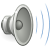 Прослушайте текст Текст Приёмы компрессии текста Сжатое изложение      1-й абзац  (53 слова)                       2-й абзац  (74 слова)      3-й абзац  (34 слова) 